ЧЕРКАСЬКА МІСЬКА РАДА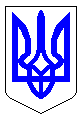 ЧЕРКАСЬКА МІСЬКА РАДАВИКОНАВЧИЙ КОМІТЕТРІШЕННЯВід 21.12.2021 № 1531Про безоплатну передачу майна (обладнання для спортивного ігрового майданчика) з балансу департаменту житлово-комунального комплексу Черкаської міської ради на баланс комунального підприємства «Благоустрій» Черкаської міської радиЗ метою належного утримання і збереження майна міської комунальної власності, відповідно до ст. 17, ст. 60 Закону України «Про місцеве самоврядування в Україні» та рішення Черкаської міської ради від 20.06.2013 №3-1712 «Про нову редакцію Положення про порядок списання та передачі майна, що перебуває у комунальній власності територіальної громади м. Черкаси», враховуючи лист комунального підприємства «Благоустрій» Черкаської міської ради від 10.12.2021 № 202 (вх. від 13.12.2021 № 28484-01-18), виконавчий комітет Черкаської міської радиВИРІШИВ:1. Передати безоплатно з балансу департаменту житлово-комунального комплексу Черкаської міської ради (Яценко О.О.) на баланс комунального підприємства «Благоустрій» Черкаської міської ради (Нікітін А.В.) обладнання для спортивного ігрового майданчика у дворі будинків по вул. Героїв Майдану, 12, 14 в м. Черкаси, інвентарний № 10163027, загальна вартість 298 494,00 грн. (з ПДВ).2. Утворити комісію для прийому-передачі майна у складі:Голова комісії:Яценко О.О. – директор департаменту житлово-комунального комплексу Черкаської міської ради.Члени комісії:Сиротчук Н.М. – начальник відділу бухгалтерського обліку та звітності  департаменту житлово-комунального комплексу Черкаської міської ради;Вербівський П.П. – начальник житлово-експлуатаційного відділу департаменту житлово-комунального комплексу Черкаської міської ради;Нікітін А.В. – директор комунального підприємства «Благоустрій» Черкаської міської ради;Стемповська І.О. – головний бухгалтер комунального підприємства «Благоустрій» Черкаської міської ради.3. Директору департаменту житлово-комунального комплексу Черкаської міської ради Яценку О.О. в місячний термін з дня прийняття цього рішення подати акт приймання-передачі майна на затвердження міському голові.4. Контроль за виконанням рішення покласти на директора департаменту житлово-комунального комплексу Черкаської міської ради Яценка О.О.Міський голова						             Анатолій БОНДАРЕНКО